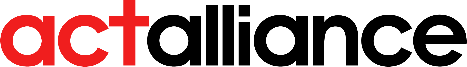 Alert   Country TitleGeneva, dateThe Alert should be strictly no more than one page.Brief description of the emergency and impact (if already having occurred)(Describe the type of emergency, how, where and when the emergency occurred, the geographical area affected, and extent of the destruction, both human and material/infrastructural. If known, indicate the approximate number of persons affected (men, women, boys, girls), and protection and security issues).Why is an ACT response needed? (Explain why a response is required and how it will save lives).National and international response(Summarize the extent to which national and local structures/resources have responded, and are sufficient to deal with the emergency. State briefly the extent to which international agencies (UN, NGO) are present and have responded, or are planning a response).ACT Alliance response(Describe briefly assistance given to date to those affected by all ACT members (including whether assistance is being coordinated through the ACT forum in the country).Planned activities(Based on your initial rapid emergency assessment, state, very briefly, ACT’s planned responses– activities, locations, number of target population, and initial indications of funds available and funds required. If known, state whether a request for Rapid Response Fund or appeal funding will be forthcoming, or if response is planned outside the ACT appeal mechanism).Constraints(What are the main constraints to an effective response?  (e.g., logistics, security, political interference, lack of skilled personnel, resource constraints).-----------------------------------Forum/Member (where no forum exists) contact information with phone numbers and Email address.Communications contact information with phone numbers and Email address.Any funding indication or pledge should be communicated to the Head of Finance and Administration, Line Hempel (Line.Hempel@actalliance.org) and Senior Finance Officer, Lorenzo Correa(Lorenzo.Correa@actalliance.org).For further information please contact:ACT Regional Representative – Latin America and the Caribbean, Carlos Rauda (cra@actalliance.org)ACT Regional Representative – Middle East & North Africa, Gorden Simango (gsi@actalliance.org) ACT Regional Representative – Africa, Gezahegn K. Gebrehana (gkg@actalliance.org)ACT Regional Representative – Asia/Pacific, Anoop Sukumaran (ask@actalliance.org)ACT website address: http://www.actalliance.org 